未就学児緊急点検対策一覧【ハートンこまづめ認定こども園】【対策検討メンバー】施設、岐阜土木事務所道路課、岐阜市子ども未来部子ども保育課、岐阜市基盤整備部道路維持課、岐阜中警察署交通第一課未就学児緊急点検対策箇所図【ハートンこまづめ認定こども園】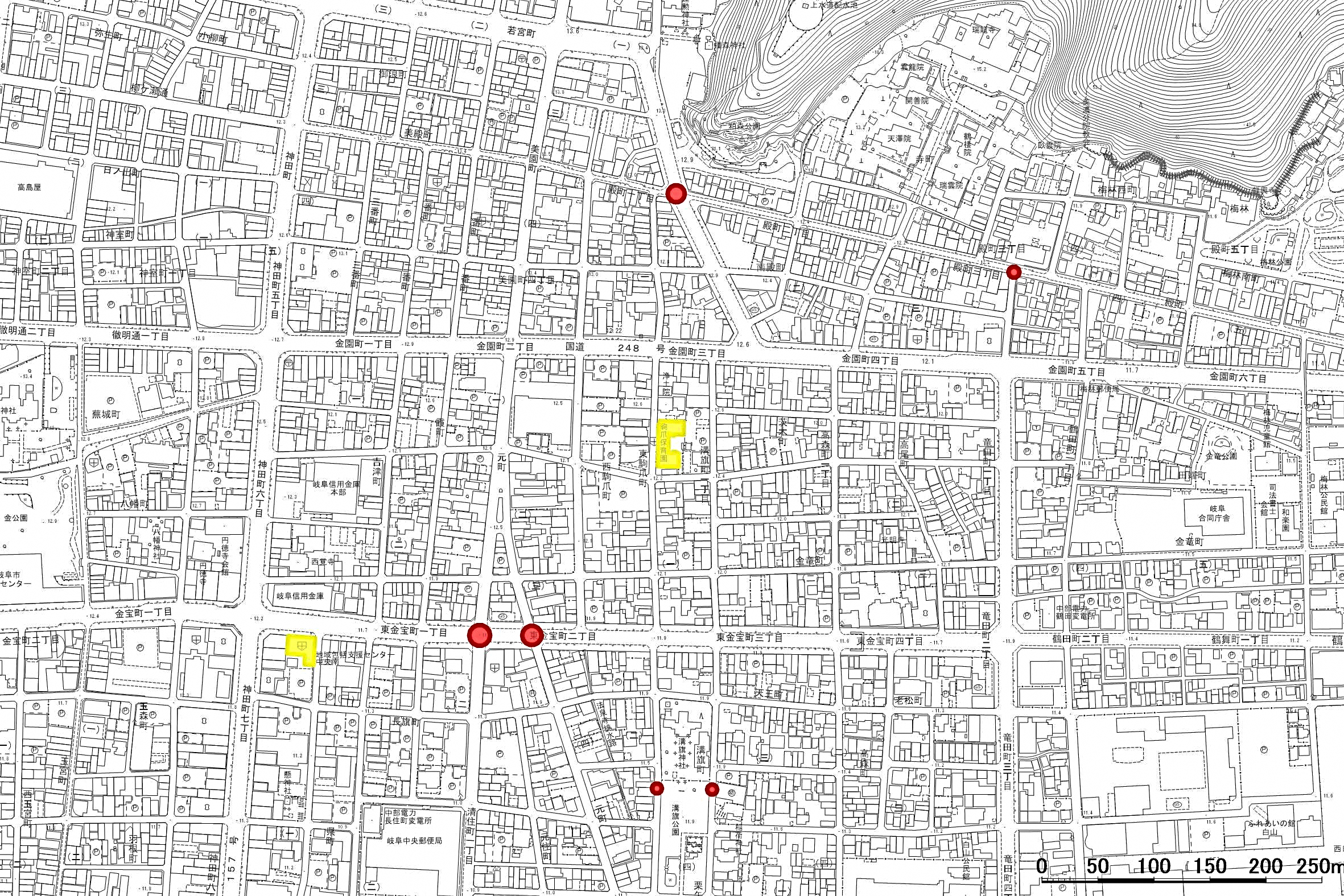 番号路線名箇所名・住所移動経路の状況・危険の内容対策内容事業主体対策年度1市道　東金宝町線東金宝町1交差点交差点の安全対策防護柵の設置岐阜市R22市道　東金宝町線東金宝町2交差点交差点の安全対策防護柵の設置岐阜市R23市道　若宮町3丁目金園町3丁目連絡線殿町2交差点交差点の安全対策防護柵の設置岐阜市R24市道　神田町殿町線殿町3丁目交差点の安全対策路面標示の引き直し岐阜市R15市道　溝旗町2丁目線溝旗町2丁目通路の安全対策外側線の引き直し岐阜市R16市道　溝旗町線溝旗町3丁目通路の安全対策外側線の引き直し岐阜市R17（国）157号徹明通1交差点交通量が多く危険。防護柵なし防護柵設置岐阜県R28910